ГОСУДАРСТВЕННОЕ БЮДЖЕТНОЕ УЧРЕЖДЕНИЕ ЗДРАВООХРАНЕНИЯ 
«ИРАФСКАЯ ЦЕНТРАЛЬНАЯ РАЙОННАЯ БОЛЬНИЦА»МИНИСТЕРСТВА ЗДРАВООХРАНЕНИЯ РЕСПУБЛИКИ СЕВЕРНАЯ ОСЕТИЯ – АЛАНИЯ363500 РСО-Алания, с. Чикола, ул. Арсагова ,25, тел../факс: /867-34/ 3-29-51,  УФК по РСО-Алания 
р/с 40601810590331000001  ИНН 1508001239  КПП 150801001  л/с 22106Щ75530, e-mail:  irafskayaklinika@mail.ruПРИКАЗ №78                 от 30.12.2019года по ГБУЗ «Ирафская ЦРБ» В целях оказания квалифицированной медицинской помощи населению района в период  новогодних  нерабочих праздничных дней 2020 года (1,2,3,4,5,6,8 –Новогодние каникулы и 7 января- Рождество Христово),    ПРИКАЗЫВАЮ:1. Кожиевой Т.Н.- заведующей поликлиническим отделением:1.1. организовать работу  поликлинического отделения, обеспечить выписку рецептов на наркотические анальгетики.                                                                                  Считать рабочими днями- 3,5,7 января 2020г.2.Токумаевой Ф.А.-  и.о. зам.главного врача по КЭР:2.1. организовать работу амбулаторных  учреждений в период новогодних нерабочих праздничных дней:-амбулатория с.Лескен:-считать рабочими днями:-Тавказаховой А.М. – врачу педиатру участковому -  01.01.2020г., 07.01.2020г.-Езеевой М.А. – врачу терапевту участковому – 02.01.2020г., 06.01.2020г.-Кардановой А.М. – мед.сестре  амб.с.Лескен – 03.01.2020г.;-Кизиновой  З.С. – мед.сестре амб.с.Лескен -  04.01.2020г.-Хаевой Л.Б. – мед.сестре амб.с.Лескен – 05.01.2020г.-амбулатория с.Сурх-Дигора:-Гасинова Л.В. – мед.сестра участковая – 03.01.2020г., 06.01.2020г.-амбулатория с.Мацута:-Тадеев М.А. – 02.01.2020г., 05.01.2020г., 07.01.2020г.- и обеспечить в нерабочие и праздничные дни необходимыми лекарственными средствами и изделиями медицинского назначения;2.2. обеспечить в нерабочие праздничные и выходные дни отделения стационара   необходимыми лекарственными средствами и изделиями медицинского назначения;3.Считать рабочими днями для заведующих отделениями:-Бекмурзовой Л.Н.-врачу ординатору  терапевтического  отделения  2, 5 января 2020г;  с проведением обхода в отделении и ведением медицинской документации (историй болезни).-Колоевой З.Е.- врачу ординатору инфекционного  отделения  -  2,5 января 2020г. с проведением обхода в отделении и ведением медицинской документации (историй болезни).-Золоеву Г.Б.-  врачу ординатору хирургического  отделения  2,5 января 2020г. с проведением обхода в  отделении и ведением медицинской документации (историй болезни).-Елоевой И.Б.- врачу ординатору  детского   отделения -2,5 января 2020г. с проведением обхода в отделении и ведением медицинской документации (историй болезни).4.Дежурным врачам приемного отделения обеспечить прием амбулаторных больных в приемном отделении, наблюдение больных и проведение обходов в отделениях  с  ведением медицинской документации(историй болезни).5. Заведующим отделениями провести инвентаризацию лекарственных средств и изделий медицинского назначения, при необходимости обеспечить своевременное пополнение.6. Считать рабочими днями для врачей  терапевтов поликлинического отделения:- Кожиной И.Ю.- 01.01.2020г., 02.01.2020г,6.01.2020г.-Цопановой З.В. -  04.01.2020г., 08.01.2020г.6. Ответственными администраторами ГБУЗ «ИЦРБ» в период  новогодних  нерабочих и рождественских праздничных дней  с 09-00 до 18-00 считать: - Бесолова Т.Р. – главного  врача ГБУЗ «ИЦРБ» - 01.01.2020года, 02.01.2020г., 05.01.2020г.– Токумаеву Ф.А.- зам. главного врача по КЭР -3.01.2020г.,04.01.2020г., 06.01.2020г., 08.01.2020г.7. Старшим медицинским сестрам отделений стационара:-Дадтеевой В.К.-Гуцунаевой А.Р.-Малкаровой З.Б.-обеспечить  отделения  необходимыми медикаментами и изделиями медицинского назначения на период  новогодних  нерабочих праздничных дней 2020 года (1,2,3,4,5,6,8 –Новогодние каникулы и 7 января- Рождество Христово).    8.В целях обеспечения пищеблока необходимыми продуктами питания и составления  меню:-считать рабочими днями Камболовой С.Т. – диетсестре-02.01.2020г.,   4.01.2020г., 7.01.2020г. 9. Пинову А.Б.-заместителю главного врача по АХЧ:9.1. провести тщательную проверку противопожарного состояния зданий и сооружений, средств пожаротушения, проверить исправность и надежность средств телефонной связи и «тревожных кнопок», принять меры по улучшению освещения территорий и подъездов к зданиям в ночное время;9.2.Усилить меры по обеспечению антитеррористической защищенности учреждений, бдительность  сотрудников ЧОП, дежурных при несении службы. При обнаружении подозрительных лиц, подозрительных предметов, при малейшем подозрении на пожар, угон служебного автотранспорта или другое происшествие немедленно сообщать об этом в отделение полиции («тревожная кнопка», по телефонам 02 или 594600, 534554, в единую службу спасения(112), (пожарная охрана 01),  дежурному МЗ РСО-Алания (40-38-92), дежурному по ЦРБ(3-15-35);9.3.В целях повышения готовности к оперативному реагированию на возможные чрезвычайные ситуации в период проведения торжественных мероприятий, и в целях предотвращения совершения террористических актов и своевременного выявления признаков их подготовки  в ГБУЗ «Ирафская ЦРБ» принять необходимые меры:- усилить пропускной и внутриобъектовый режим,- не допустить несанкционированные проникновения посторонних лиц на территорию ГБУЗ «ИЦРБ», в том числе в служебные и иные помещения.- уточнить схемы эвакуации больных и мед. персонала при угрозе совершения теракта,- запретить постороннему транспорту въезд на территорию ГБУЗ «ИЦРБ»,-осуществить комплекс дополнительных и предупредительных мероприятий, направленных на обеспечение безопасности сотрудников ГБУЗ «ИЦРБ» и пациентов, провести разъяснительную работу с сотрудниками по существу принимаемых мер;-на выходные и праздничные дни комиссионно провести осмотр помещений на территории ГБУЗ «ИЦРБ». Неиспользуемые помещения опечатать;-предоставить справку о готовности главному врачу  31.12.2019г.;-считать рабочими днями 4,6 января 2020г.;9. Гацаловой Р.В. -главному бухгалтеру  ГБУЗ «Ирафская ЦРБ» оплату за работу в период праздничных и нерабочих дней произвести в соответствии со статьей 153 Т.К.РФ.10. Контроль и ответственность  за исполнение настоящего  приказа оставляю за собой.     Главный врач                                                              Т.Р.Бесолов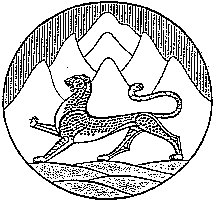 